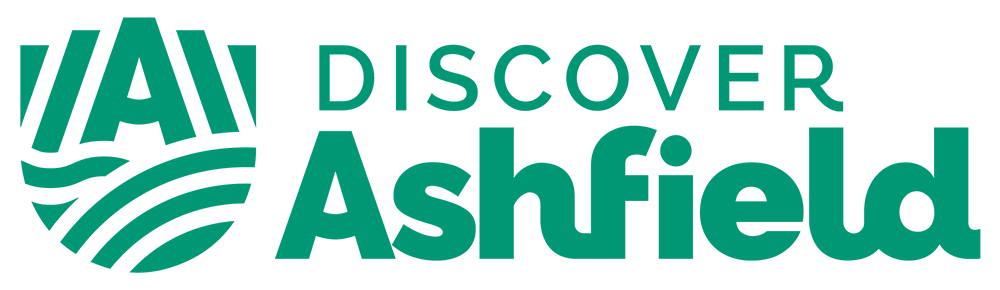 AgendaDiscover Ashfield Board MeetingDiscover Ashfield Board MeetingAttendeesWelcome / Introductions / Apologies – Martin RigleyReflections of Previous Meeting – Martin RigleyMeeting MinutesAction LogDeclarations of Interest – All New Declarations of InterestAnnual ReviewTown Funding Update – Sarah DanielReportRisk Register – Darowen JonesTheme Lead Reports – Theme LeadsSucceed in Ashfield – Martin RigleyLove Where You Live – Liz BarrettMore to Discover – Darron EllisBe Healthy, Be Happy – Pete EdwardsDiscover Ashfield Project Officer Update – Trevor MiddletonBoard Member Updates – AllProposed Board Member – Anthony Hughes of Lincoln Brewery HucknallBoard Development Day – Martin RigleyAny Other Business – All Date of Next Meeting – Friday 17th December 2021<AI1></AI2><AI3></AI5><AI6></AI8><AI9></AI10><AI11></AI15><AI16></AI19><TRAILER_SECTION></TRAILER_SECTION>Formatting for Agenda ITEMS: <LAYOUT_SECTION></LAYOUT_SECTION><TITLE_ONLY_LAYOUT_SECTION></TITLE_ONLY_LAYOUT_SECTION>Formatting for COMMENTS: <HEADING_LAYOUT_SECTION></HEADING_LAYOUT_SECTION><TITLED_COMMENT_LAYOUT_SECTION></TITLED_COMMENT_LAYOUT_SECTION><COMMENT_LAYOUT_SECTION></COMMENT_LAYOUT_SECTION>Formatting for Sub numbered items: <SUBNUMBER_LAYOUT_SECTION></SUBNUMBER_LAYOUT_SECTION><TITLE_ONLY_SUBNUMBER_LAYOUT_SECTION></TITLE_ONLY_SUBNUMBER_LAYOUT_SECTION>Date:Friday, 19th November, 2021Time:9.00 am for 9.05am startVenue:Via TeamsFor any further information please contact:Lindsey Kenworthy Tel: 01623 457201NamePosition on BoardPosition/OrganisationPresent Martin Rigley MBEChair / Theme Lead – Succeed in AshfieldManaging Director, Lindhurst EngineeringLouise KnottVice ChairVice Principal, West Nottinghamshire CollegeDarron EllisTheme Lead – More to DiscoverHistorian, Sutton Living Memory GroupLiz BarrettTheme Lead – Love Where You LivePrincipal, Academy Transformation Trust Further Education (ATTFE)Pete EdwardsTheme Lead – Be Happy, Be HealthyChair, Ashfield Health and Wellbeing PartnershipXCallum ParrBoard MemberYouth Council Leader, Ashfield District Youth CouncilChloe O’DonnellBoard MemberShopping Centre Manager, Idlewells Shopping CentreChristopher BaronSubstitute for Lee Anderson, MPOffice Manager, Ashfield & Eastwood MP’s Office Chris FarrowSubstitute for Vicki DyerJob Centre Plus, Department of Work and PensionsCllr Christian ChapmanBoard MemberScrutiny Rep, Ashfield District CouncilCllr Helen-Ann SmithBoard MemberDeputy Council Leader, Ashfield District CouncilCllr Daniel WilliamsonBoard MemberAnnesley and Felley Parish CouncilCllr Matthew RelfBoard MemberPortfolio Holder, Planning & Regen, Ashfield District CouncilDavid AinsworthBoard MemberLocality Director of Nottinghamshire Clinical Commissioning Group, NHSDavid JacksonBoard MemberCentre Manager, East Midlands Designer OutletEdward JohnstoneBoard MemberAssistant Principal (Development), Portland CollegeFiona AndersonBoard Member Head of Civic Engagement, Nottingham Trent University (NTU)XFrank HorsleyBoard MemberHead of Business and Innovation, D2N2Gary JordanBoard MemberChair, Mansfield and Ashfield 2020Ian BondSubstitute for Peter GawDirector of Learning, Inspire: Culture, Learning and LibrariesJulia TerryBoard MemberDevelopment Worker, Transforming Notts TogetherKathryn StaceyBoard MemberChief Executive, Citizens Advice AshfieldLee Anderson, MPBoard MemberMP for Ashfield and EastwoodMark Spencer, MPBoard MemberMP for SherwoodMark CliffordSubstitute for Viki DyerDepartment of Work and PensionsMelanie PhythianObserverTowns Fund Policy Advisor, Cities & Local Growth UnitPeter GawBoard MemberChief Executive Officer, Inspire: Culture, Learning and Libraries Robert OrgillBoard MemberProperty Manager EMEA, Rolls RoyceSimon MartinBoard MemberVice Principal, Academy Transformation Trust Further Education (ATTFE)Scott BarlowBoard MemberDirector, Barlows ButchersTeresa JacksonBoard MemberChief Officer, Ashfield Voluntary ActionTheresa HodgkinsonBoard MemberChief Executive, Ashfield District CouncilViki DyerBoard MemberDistrict Operations Lead, Department of Work and PensionsAndrea StoneSupporting OfficerHealth and Wellbeing Manager, Ashfield District CouncilAlastair BlunkettObserverService Manager for Neighbourhoods and Environment Katherine GreenSupporting OfficerSenior Communications Officer, Ashfield District CouncilLindsey KenworthySecretary / Supporting OfficerExecutive Project Officer, Ashfield District CouncilMatthew NealSupporting OfficerService Director of Investment and Growth, Nottinghamshire County CouncilPaul CrawfordSupporting OfficerSenior Regeneration Officer, Ashfield District CouncilSarah DanielSupporting OfficerService Manager for Place and Wellbeing, Ashfield District CouncilTracey BirdSupporting OfficerHealth and Wellbeing Officer, Ashfield District CouncilTrevor MiddletonSupporting OfficerTown Centres and Markets Manager, Ashfield District CouncilAGENDAPageFIELD_ITEM_NUMBERFIELD_TITLE FIELD_SUMMARY F_PROFIELD_ITEM_NUMBERFIELD_TITLE F_PROFIELD_TITLE F_PROFIELD_TITLE FIELD_TITLE F_PROFIELD_SUMMARY FIELD_SUMMARY F_PROFIELD_ITEM_NUMBERFIELD_TITLE FIELD_SUMMARY F_PROFIELD_ITEM_NUMBERFIELD_TITLE F_PRO